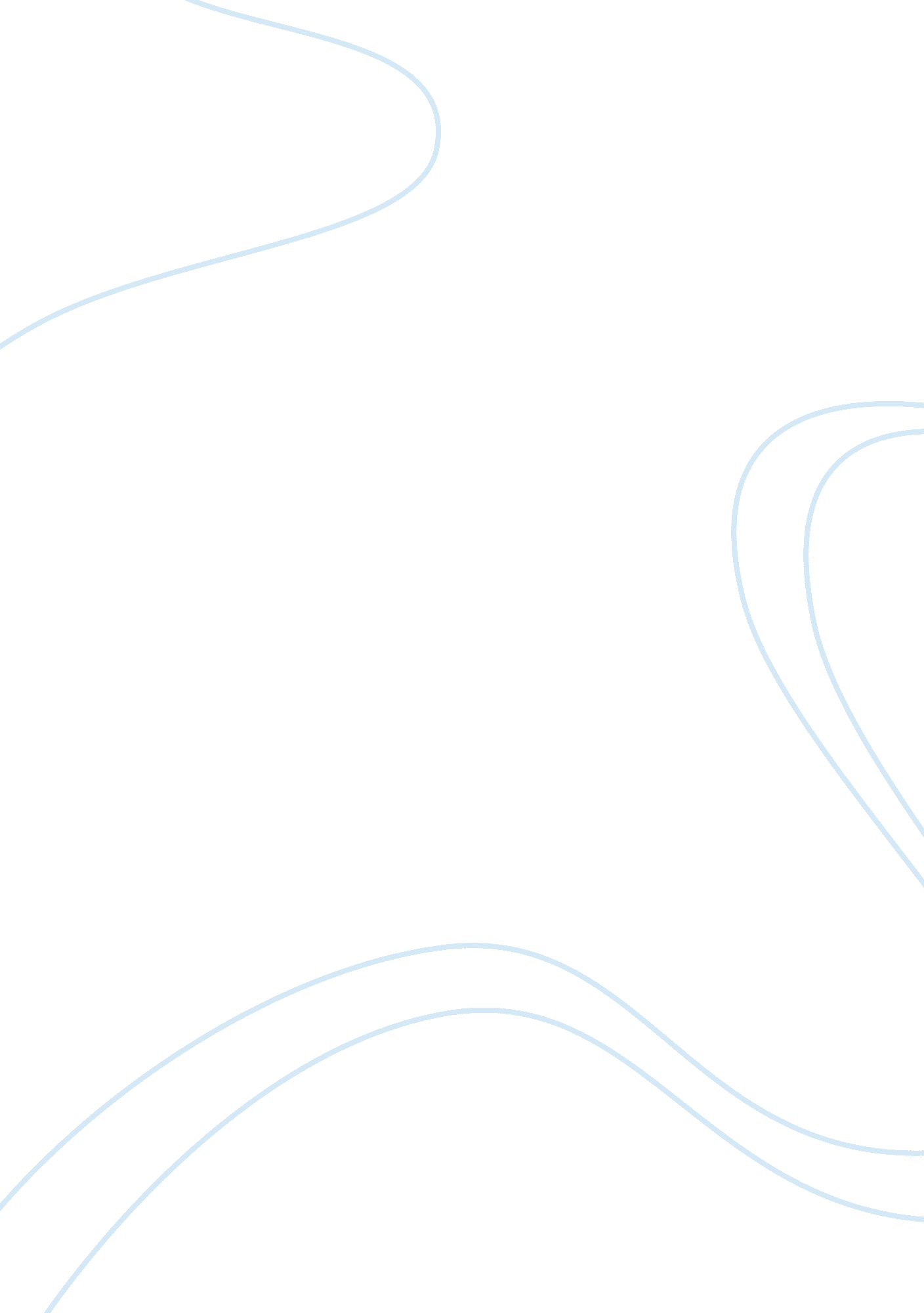 2004 risk referral must be done ofLife, Relationships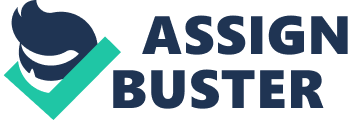 2004 children act which is aimed at converting children servicesand making sure that every child has the support needed to develop and besafeguarded, it provided a critical account of the changes bothering socialwork with children and families because of the neo-liberal reasonably, Nevertheless, while neo-liberalism is the main joint ideology which contains. Stanleyel al, (2016) states that in 2010 in England the social workprofessionals was established as an independent social work organisationscontracted by local authorities to provide social work services in out of homecare and care leavers. In England, around £200, 000 per annum for the 3 yearsfor each local authority that commissioned a social worker professional. Thain,(2004) examined the changes in law and policies of protecting children, thateveryone is responsible for protecting children and making sure they are safe. Safeguarding children undertake specific training and to reflect on theirabilities to act where necessary, while child protection training and specificclinical supervision of all practitioners to take action where they haveknowledge that a child is at risk a requirement of section 47 of the childrenact 1989. Once at child is at risk referral must be done of children in need orat risk of harm, however, professionals working with children should mainconfidential information of the child. Jack and Gill, (2009) discussedthat children well-being guides that include measures the poverty, education, behaviour and relationships explains that children and young people in the UKdoing poorly compared to Germany. The main basics of this scheme includelegislative and service delivery for the identification and followingorganisation of unsafe adult’s protective involvements in families whenchildren are decided to be at risk of important harm. Community designed tosafe safeguarding children in the involvement of a social worker takingresponsibility for the children from the estate who were either in care orunder supervision orders on the child protection register. Jack and Gill,(2009) furthermore explain the community development approaches which are aimedto reduce the pressure on local parents and children by enchaining the range ofactivities and informal social support theses help and support activities andparent and child participation had resulted in good outcome. The concerns ofchild abuse and parents who were good enough in different communities can leadto misunderstanding and mistrust about the actions social workers police andother child welfare professional in communities with different culturalexpectations. Nevertheless, Jack and Gill, (2009) children services agenciesintending to develop community oriented safeguarding practice should be awarewho many of the family’s neighbourhoods are the focus of their safeguardingconcerns are already living under considerable pressure thus they may be lack theresources of time and energy to become involved in community level activitiesdesigned to safeguarding and promote the well-being of children and youngpeople. According, to the department for education (2017) social worker in England require aminimum of 2. 1 level 6 degree qualifications, a minimum of 2. 2 hours’ degreeplus a higher degree level 7 or above which can include a master degree or apostgraduate certificate in education. Also, social workers must have C orabove in GCSEs in English and mathematics, an applicant must also haveexperience of voluntary or paid work with children, young people or families. Littlechild, (2012) argues that social workers need to have a good understanding of howtheir practice and delivery of services are affected by personal and structuralissues surroundings cultural and ethics differences. The social justice ofsocial workers has a 